INSTITUUT           PEMAGE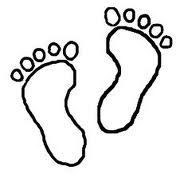          NADIAPedicureEpileren en ontharingManicureAntirimpelbehandelingenGelaatsverzorgingEn maquillage                                  Kerkhofstraat 49       OP AFSPRAAK !      2627 Schelle                                                               Tel. 03/336.40.03